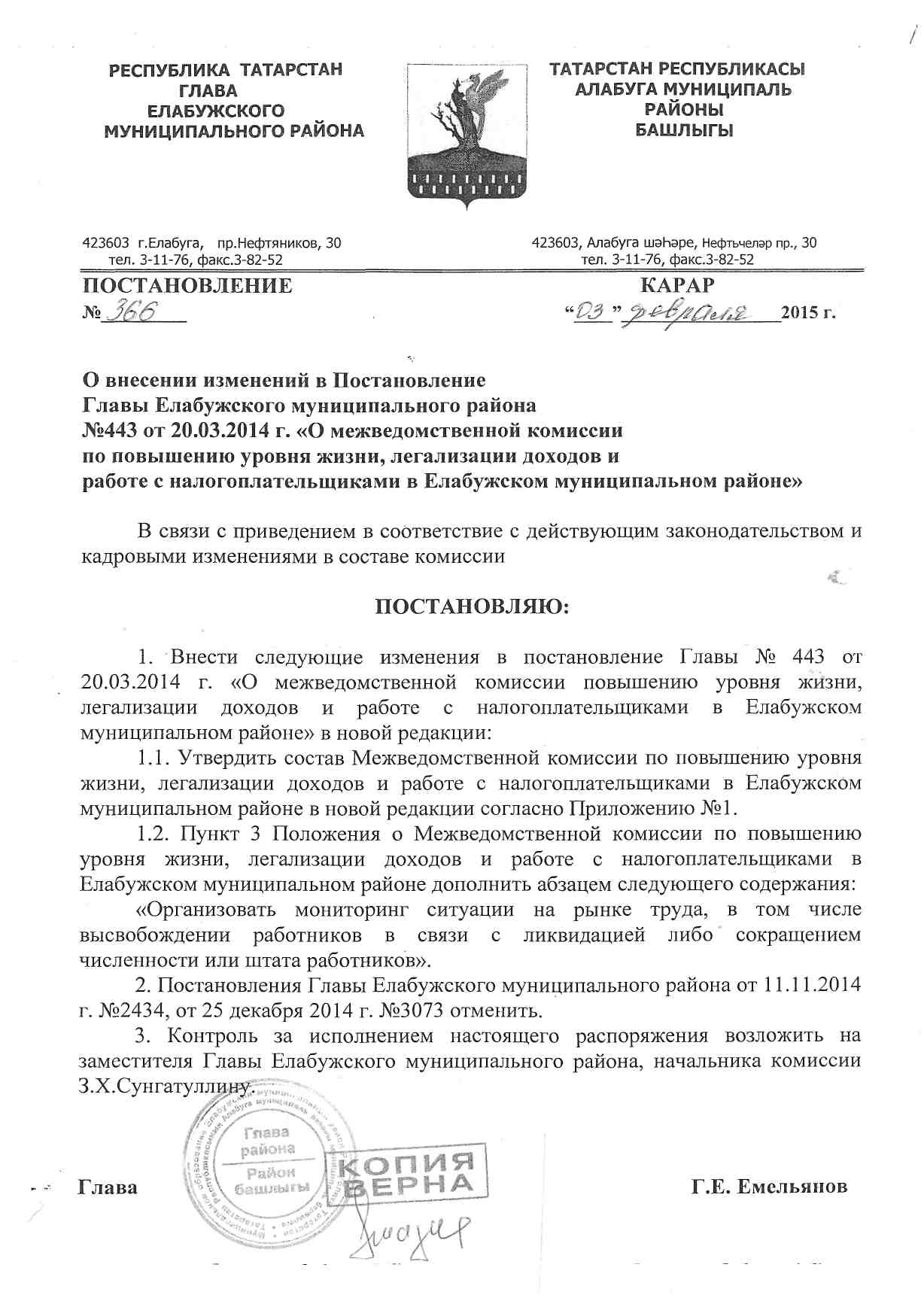 Приложение №1                                                                                 к постановлению Главы ЕМР                                                                              от  «03 »февраля 2015 года                                                    № 366Состав Межведомственной комиссиипо вопросам повышения уровня жизни населения,легализации доходов и работе с налогоплательщиками в Елабужском муниципальном районе1Сунгатуллина Зульфия Хафизовназаместитель Главы Елабужского муниципального района, председатель Комиссии2Исланов Роман ЛеонидовичРуководитель Исполнительного комитета Елабужского  муниципального района, заместитель председателя Комиссии3Рыбакова ЛюдмилаНиколаевназаместитель руководителя Исполнительного комитета Елабужского муниципального района по социальным вопросам,  заместитель председателя Комиссии 4Бочарова Екатерина Евгеньевнаначальник отдела экономики социальной сферы Палаты перспективного социально-экономического развития  Елабужского муниципального района, секретарь комиссии   Члены комиссии:5Сахапов Нафис Раисовичпомощник Главы по противодействию коррупции Совета Елабужского муниципального района (по согласованию)6Бикметова Лилиана Альянсовнапервый заместитель руководителя Исполнительного комитета Елабужского муниципального района (по согласованию)7Власов Вячеслав Владимировичзаместитель руководителя Исполнительного комитета Елабужского муниципального района по строительству и ЖКХ (по согласованию)8МардановРамиль Ильясовичруководитель Исполнительного комитета города Елабуга (по согласованию)9Костюкова Ольга Юрьевнаначальник Елабужского отдела государственной статистики Татарстана (по согласованию)10Шаймарданов Ильнур Зуфаровичдиректор филиала №13 ГУРО «Фонд социального страхования РФ по РТ (по согласованию)11Глинская Елена Евгеньевнаначальник управления Пенсионного фонда РФ в Елабужском районе и городе Елабуга по РТ (по согласованию)12Шамсутдинов Реваль Харисовичзаместитель руководителя Межрайонной инспекции Федеральной налоговой службы №9 по РТ (по согласованию)13Хамидулин Денис ФаритовичИ.о. председателя Палаты перспективного социально-экономического развития Елабужского муниципального района (по согласованию)14Петров Евгений Юрьевичпредседатель Земельно-имущественной палаты Елабужского муниципального района (по согласованию)15Назмутдинов ЛенарФанисовичпредседатель Правовой палаты Елабужского муниципального района (по согласованию)16Сазанова Вера Алексеевнапредседатель Контрольно-счетной палаты Елабужского муниципального района (по согласованию)17Мусина Наиля Миннихановнаначальник отдела прогнозирования и анализа доходов Финансово-бюджетной палаты Елабужского муниципального района (по согласованию)18Прохорова Светлана Викторовнаначальник Управления социальной защиты населения МСЗ РТ (по согласованию)19Залялов Ильдар Наильевичруководитель Елабужского районного отделения судебных приставов ГУ ФССП по РТ (по согласованию)20Дёмина Юлия ЛеонидовнаИ.о. директора ГКУ «Центр занятости города Елабуги» ( по согласованию)21Ахметов Ильдус КутдусовичНачальника Управления сельского хозяйства и продовольствия Елабужского муниципального района (по согласованию)22Зайнутдинова Мохира Ахмадзеевнапредседатель координационного совета профсоюзов города и района (по согласованию)